Консультация для родителей, можно оформить как папку передвижку.Подготовила воспитатель Грибова Вера Семеновна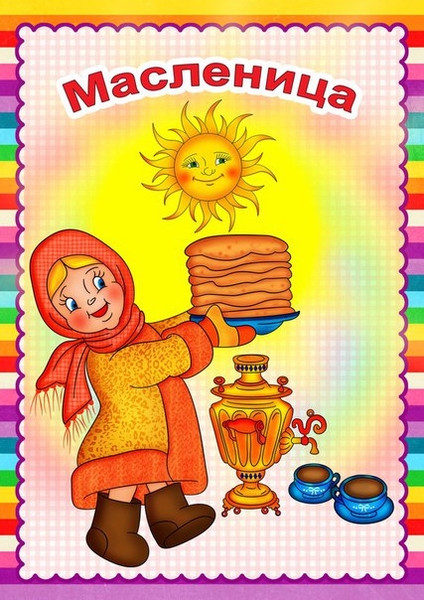 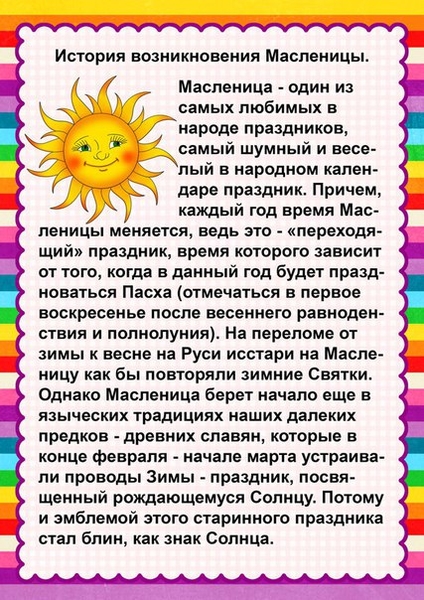 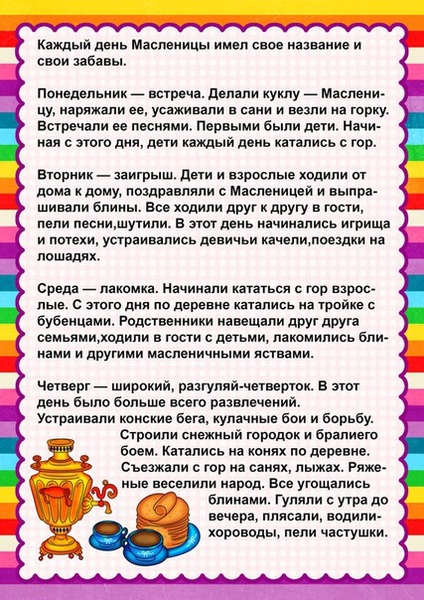 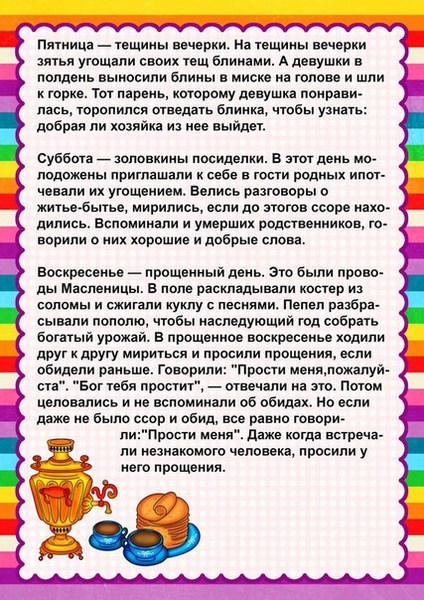 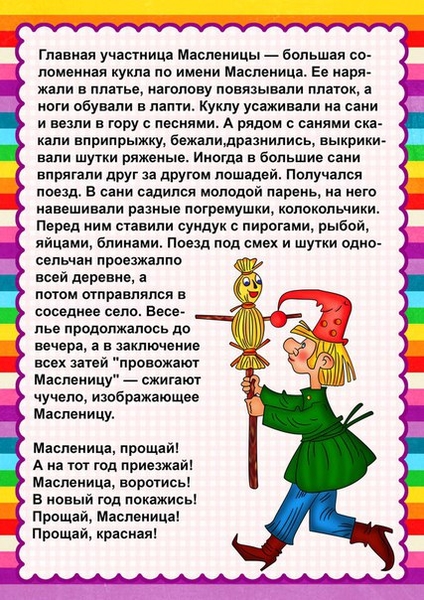 